บันทึกข้อความส่วนราชการ   คณะสังคมศาสตร์  สาขาวิชา/งาน 	 			 โทร. 	         (ภายใน)ที่  อว 0603.21.01 (......)/-				วันที่ ...........................................เรื่อง   ขออนุมัติขยายจำนวนครั้งที่จัดโครงการตามแผนปฏิบัติการฯ เรียน   คณบดีคณะสังคมศาสตร์		 	ตามที่ ...........................................................................................................  (งาน/หน่วยงาน)                 ได้รับอนุมัติตั้งงบประมาณ  เงินนอกงบประมาณแผ่นดิน  ประเภทเงินรายได้  ประจำปีงบประมาณ พ.ศ. .......... เนื่องจาก มีความประสงค์จะขยายจำนวนครั้งที่จัดโครงการตามแผนปฏิบัติการฯ เพื่อ......................................................................................................................................................... นั้น	รายละเอียด ดังนี้จึงเรียนมาเพื่อโปรดพิจารณาอนุมัติ 					     		                                                    ....................................................................           (.................................................................)          	    ตำแหน่ง  .................................................................................โครงการจำนวนเงินคงเหลือ(บาท)จากเดิม(จำนวนครั้ง)เปลี่ยนแปลง(จำนวนครั้ง)วันที่ดำเนินโครงการโครงการ (ระดับที่1):  ………………………………………...………………………………………………………….................…โครงการ (ระดับที่2):  ………………………………………...………………………………………………………….................…โครงการ (ระดับที่3): ………………………….…………………..............................................................................................................................................................................………………………………………………………………...........……………รวม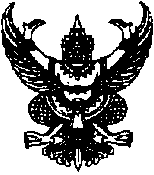 